О переносе дня выплаты  заработной платыВ связи с закрытием финансового года и новогодними праздниками                                                           ПРИКАЗЫВАЮ1.Выплатить  сотруднику по  ВУС заработную плату с федерального бюджета за  первую и вторую половину декабря  2018  года  на 14 декабря 2018 года.                     2.МКУ «Централизованной бухгалтерии МР Буздякский район РБ» произвести выплату заработной платы.3.Контроль за исполнением настоящего распоряжения оставляю за собой.Глава   СП Арслановский сельсовет                        И.Н.ЗиннатуллинаО переносе дня выплаты  заработной платыВ связи с закрытием финансового года и новогодними праздниками                                                           ПРИКАЗЫВАЮ1.Выплатить  сотрудникам  заработную плату за вторую половину декабря 2018 года в период с 17 по  20 декабря 2018 года.2.МКУ «Централизованной бухгалтерии МР Буздякский район РБ» произвести выплату заработной платы.3.Контроль за исполнением настоящего распоряжения оставляю за собой.Глава   СП Арслановский сельсовет                        И.Н.ЗиннатуллинаОб оплате документов       В соответствии с пунктом  1 части 1 статьи 15 и частью 6 статьи 43 Федерального закона от 6 октября 2003 года № 131-ФЗ  «Об общих  принципах организации местного самоуправления в Российской Федерации», в соответствии п.8 ст.7 Федерального закона от 06.12.2011 г. № 402 –ФЗ «О бухгалтерском учете»,Представленные  ООО «Башкирские распределительные электрические сети» счет- фактуру №47485 от 10 декабря 2018 года и акт выполненных работ № 11100 от 10 декабря 2018 года,- за  предоставление возможности размещения приборов освещения на опорах ВЛ до 1 кВ за октябрь 2018 г, по договору № РЭС-7.28/Д-01194 от 16.02.2017 г.             - за  предоставление возможности размещения приборов освещения на                     опорах ВЛ до 1 кВ за ноябрь 2018 г, по договору № РЭС-7.28/Д-01194  от 16.02.2017 г.             - за предоставление возможности размещения приборов освещения на                                         опорах ВЛ до 1 кВ  с 01 по 31 декабря 2018 г, по договору № РЭС-7.28/Д-01194                    от 16.02.2017 г. на сумму 22руб.50 коп. (Двадцать два рубля пятьдесят коп.),2. МКУ «Централизованная бухгалтерия МР Буздякский район РБ» принять к учету и оплатить в декабре 2018 года.       2.  Контроль за исполнением настоящего распоряжения и ответственность оставляю за собой.  Глава СП Арслановский сельсовет:                                                           И.Н.Зиннатуллина      Утвердить  проектно-сметную документацию  на «Обустройство водоразборной колонки по адресу: д.Шланлыкулево МР Буздякский район РБ ул.Центральная, д.54» на сумму 54 477 ( пятьдесят четыре тысячи  четыреста семьдесят семь) рублей 00 копеек. Согласно справки- заключения №104 от 03.12.2018 года. МБУ « Отдел архитектуры и градостроительства МР Буздякский район РБ на данный объект экспертизы не требуется. Глава СП Арслановский сельсовет:                    И.Н.Зиннатуллина                                        Принять   Разакова Марса Ряшитовича с 17.12.2018 года  ежедневной отработки с 9-00 ч  по 13-00 ч, временно,  к отбыванию административного наказания в виде обязательных работ на территории  СП Арслановский сельсовет.Назначить наблюдателем за исполнением обязательных работ  специалиста                     СП  Арслановский сельсовет Шафиеву Э.МВести табель учета рабочего времени согласно предписанию.Основание: направление уголовно-исполнительной инспекции                    № 3/ТО/66/36 -2618 от 17.12.2018 г. Туймазинский МФ ФКУ УИИ УФСИН России по РБ по исполнению приговора суда об отбывании обязательных работ.         Глава  СП  Арслановский сельсовет:                          И.Н.ЗиннатуллинаПринять   Галимова Фината Мамалимовича с 20.12.2018 года  ежедневной отработки с 9-00 ч  по 13-00 ч, временно,  к отбыванию административного наказания в виде обязательных работ на территории  СП Арслановский сельсовет.Назначить наблюдателем за исполнением обязательных работ  специалиста                     СП  Арслановский сельсовет Шафиеву Э.МВести табель учета рабочего времени согласно предписанию.Основание: направление уголовно-исполнительной инспекции                    № З/ТО/66/36-2649 от 19.12.2018 г. Туймазинский МФ ФКУ УИИ УФСИН России по РБ по исполнению приговора суда об отбывании обязательных работ.         Глава  СП  Арслановский сельсовет:                          И.Н.ЗиннатуллинаБашҡортостан Республикаhы     Бүздəк районымуниципаль районынынАрыслан ауыл советыауыл билəмəhе Хакимиəте452722, Иске Богазы ауылыҮзәк урамы,53/4тел. 2-91-83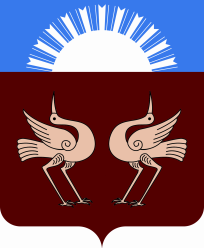 Республика Башкортостан Администрация сельского поселения Арслановский  сельсовет муниципального района Буздякский район452722, с.Старые Богады                Ул Центральная, 53/4тел. 2-91-83Б О Й О Р О К«01» декабрь 2018 й.         № 27Р А С П О Р Я Ж Е Н И Е«01 »декабря 20 18 г.Башҡортостан Республикаhы             Бүздəк районымуниципаль районынынАрыслан ауыл советыауыл билəмəhе Хакимиəте452722, Иске Богазы ауылыҮзәк урамы,53/4тел. 2-91-83Республика Башкортостан Администрация сельского поселения Арслановский  сельсовет муниципального района          Буздякский район452722, с.Старые Богады                Ул Центральная, 53/4тел. 2-91-83Б О Й О Р О К«01»декабрь 2018 й.         № 28Р А С П О Р Я Ж Е Н И Е«01»декабря 20 18 г.Башҡортостан Республикаhы             Бүздəк районымуниципаль районынынАрыслан ауыл советыауыл билəмəhе Хакимиəте452722, Иске Богазы ауылыҮзәк урамы,53/4тел. 2-91-83Республика Башкортостан Администрация сельского поселения Арслановский  сельсовет муниципального района          Буздякский район452722, с.Старые Богады                Ул Центральная, 53/4тел. 2-91-83Б О Й О Р О К«12»декабрь 2018 й.         № 29          Р А С П О Р Я Ж Е Н И Е         «12»декабря 20 18 г.Башҡортостан Республикаhы             Бүздəк районымуниципаль районынынАрыслан ауыл советыауыл билəмəhе Хакимиəте452722, Иске Богазы ауылыҮзәк урамы,53/4тел. 2-91-83Республика Башкортостан Администрация сельского поселения Арслановский  сельсовет муниципального района          Буздякский район452722, с.Старые Богады                Ул Центральная, 53/4тел. 2-91-83Б О Й О Р О К«03»декабрь 2018 й.         № 30          Р А С П О Р Я Ж Е Н И Е         «03»декабря 20 18 г.Башҡортостан Республикаhы Бүздəк районымуниципаль районынынАрыслан ауыл советыауыл билəмəhе Хакимиəте452722, Иске Богазы ауылыҮзәк урамы,53/4тел. 2-91-83Республика Башкортостан Администрация сельского поселения Арслановский  сельсовет муниципального районаБуздякский район452722, с.Старые Богады                Ул Центральная, 53/4тел. 2-91-83Б О Й О Р О К« 17»декабрь 2018 й.         № 31Р А С П О Р Я Ж Е Н И Е«17»декабря 2018 г.Башҡортостан Республикаhы Бүздəк районымуниципаль районынынАрыслан ауыл советыауыл билəмəhе Хакимиəте452722, Иске Богазы ауылыҮзәк урамы,53/4тел. 2-91-83Республика Башкортостан Администрация сельского поселения Арслановский  сельсовет муниципального районаБуздякский район452722, с.Старые Богады                Ул Центральная, 53/4тел. 2-91-83Б О Й О Р О К«20»декабрь 2018 й.         № 32Р А С П О Р Я Ж Е Н И Е«20»декабря 2018 г.